О внесении изменений в  муниципальную программу Рындинского сельского поселения Порецкого района Чувашской Республики «Развитие земельных и имущественных отношений», утвержденную постановлением администрации Рындинского сельского поселения Порецкого района от  26.02.2019 № 28    Администрация Рындинского сельского поселения Порецкого района п о с т а н о в л я е т :Внести в муниципальную программу Рындинского сельского поселения Порецкого района Чувашской Республики «Развитие земельных и имущественных отношений» (далее - программа), утвержденную постановлением администрации Рындинского сельского поселения Порецкого района 26.02.2019 № 28, следующие изменения:В Паспорте программы позицию «Объемы финансирования Муниципальной программы с разбивкой по годам реализации» изложить в следующей редакции:Раздел III программы, изложить в следующей редакции:«Раздел III. Обоснование объема финансовых ресурсов, необходимыхдля реализации Муниципальной программы (с расшифровкойпо источникам финансирования, по этапам и годам ее реализации)Расходы на реализацию Муниципальной программы предусматриваются за счет средств бюджета Рындинского сельского поселения  Порецкого района Чувашской Республики.Общий объем финансирования Муниципальной программы в 2019–
2035 годах за счет средств бюджета Рындинского сельского поселения Порецкого района Чувашской Республики составляет 287,0 тыс. рублей. Прогнозируемые объемы финансирования Муниципальной программы на 1 этапе составят 87,0  тыс. рублей, на 2 этапе – 100,0 тыс. рублей, на 3 этапе – 100,0 тыс. рублей, в том числе:в 2019 году – 8,0 тыс. рублей;в 2020 году – 0,0 тыс. рублей;в 2021 году – 29,0 тыс. рублей;в 2022 году – 10,0 тыс. рублей;в 2023 году – 10,0 тыс. рублей;в 2024 году – 10,0 тыс. рублей;в 2025 году – 20,0 тыс. рублей.Объемы финансирования Муниципальной программы подлежат ежегодному уточнению, исходя из возможностей бюджета Рындинского сельского поселения  Порецкого района Чувашской Республики.Ресурсное обеспечение и прогнозная (справочная) оценка расходов за счет всех источников финансирования реализации Муниципальной программы приведены в приложении № 2 к Муниципальной программе.»  Приложение №2 к программе изложить в следующей редакции согласно приложению №1 к настоящему постановлению.В Паспорте подпрограммы «Управление муниципальным имуществом Рындинского сельского поселения Порецкого района Чувашской Республики» позицию «Объемы бюджетных ассигнований подпрограммы» изложить в следующей редакции:Раздел IV подпрограммы, изложить в следующей редакции:«Раздел IV. Обоснование объема финансовых ресурсов, необходимых для реализации подпрограммы (с расшифровкой по источникам финансирования, по этапам и годам ее реализации)       Общий объем финансирования подпрограммы в 2019 - 2035 годах за счет средств местного бюджета Рындинского сельского поселения Порецкого района Чувашской Республики составляет 287,0 тыс. рублей.        Прогнозируемые объемы финансирования подпрограммы на 1 этапе составят 87,0 тыс. рублей, на 2 этапе – 100,0 тыс. рублей, на 3 этапе – 100,0 тыс. рублей, в том числе:в 2019 году – 8,0 тыс. рублей;в 2020 году – 0,0 тыс. рублей;в 2021 году - 29,0 тыс. рублей;в 2022 году - 10,0 тыс. рублей;в 2023 году - 10,0 тыс. рублей;в 2024 году - 10,0 тыс. рублей;в 2025 году 20,0 тыс. рублей.            Объемы финансирования подпрограммы подлежат ежегодному уточнению исходя из возможностей бюджета Рындинского сельского поселения  Порецкого района Чувашской Республики.            Ресурсное обеспечение реализации подпрограммы за счет всех источников финансирования в 2019 - 2035 годах приведено в приложении к настоящей подпрограмме.»Приложение к подпрограмме изложить в редакции согласно приложению №2 к настоящему постановлению.Настоящее постановление вступает в силу со дня его официального опубликования.Глава сельского поселения                                                                                        А.М.КирилловПриложение № 1к постановлению администрации Рындинского сельскогопоселения Порецкого района от  27.01.2022 №5  Приложение № 2
к муниципальной программе Рындинского сельского поселения Порецкого района
Чувашской Республики «Развитие
земельных и имущественных отношений»Ресурсное обеспечение и прогнозная (справочная) оценка расходов
за счет всех источников финансирования реализации муниципальной программы Рындинского сельского поселения Порецкого района  Чувашской Республики «Развитие земельных и имущественных отношений»Приложение № 2к постановлению администрации Рындинского сельскогопоселения Порецкого района от  27.01.2022 №5  Приложение
к подпрограмме «Управление муниципальным  имуществом Рындинского  сельского поселения Порецкого района Чувашской Республики» муниципальной программы  Рындинского сельского поселения Порецкого района Чувашской Республики
«Развитие земельных и имущественных отношений»Ресурсное обеспечение
реализации подпрограммы «Управление муниципальным имуществом Рындинского сельского поселения Порецкого района Чувашской Республики» муниципальной программы  Рындинского сельского поселения Порецкого района Чувашской Республики "Развитие земельных и имущественных отношений» за счет всех источников финансирования──────────────────────────────* Приводятся значения целевых индикаторов и показателей в 2030 и 2035 годах соответственно.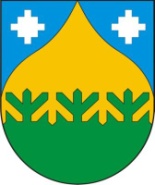 АдминистрацияРындинского сельского поселенияПорецкого районаЧувашской РеспубликиПОСТАНОВЛЕНИЕ27 января 2022г. № 5с. РындиноЧăваш РеспубликинПăрачкав районĕнРындино ял тăрăхĕнадминистрацийĕЙЫШĂНУ 27  января 2022 г. № 5 Рындино сали«Объемы финансирования Муниципальной программы с разбивкой по годам реализации –прогнозируемые объемы финансирования мероприятий Муниципальной программы в 2019–2035 годах составляют 287,0 тыс. рублей, в том числе:в 2019 году – 8,0 тыс. рублей;в 2020 году – 0,0 тыс. рублей;в 2021 году – 29,0 тыс. рублей;в 2022 году – 10,0 тыс. рублей;в 2023 году – 10,0 тыс. рублей;в 2024 году – 10,0 тыс. рублей;в 2025 году – 20,0 тыс. рублей;в 2026–2030 годах – 100,0 тыс. рублей;в 2031–2035 годах – 100,0 тыс. рублей;из них средства:бюджета Рындинского сельского поселения Порецкого района–287,0 тыс. рублей (100,0 процентов), в том числе:в 2019 году – 8,0 тыс. рублей;в 2020 году – 0,0 тыс. рублей;в 2021 году – 29,0 тыс. рублей;в 2022 году – 10,0 тыс. рублей;в 2023 году – 10,0 тыс. рублей;в 2024 году – 10,0 тыс. рублей;в 2025 году – 20,0 тыс. рублей;в 2026–2030 годах – 100,0 тыс. рублей;в 2031–2035 годах – 100,0 тыс. рублей;Объемы финансирования Муниципальной программы подлежат ежегодному уточнению, исходя из возможностей бюджета Рындинского сельского поселения Порецкого района Чувашской Республики.«Объемы финансирования подпрограммы с разбивкой по годам реализации-прогнозируемые объемы финансирован 287,0 тыс. рублей, в том числе:в 2019 году – 8,0 тыс. рублей;в 2020 году – 0,0 тыс. рублей;в 2021 году – 29,0 тыс. рублей;в 2022 году – 10,0 тыс. рублей;в 2023 году – 10,0 тыс. рублей;в 2024 году – 10,0 тыс. рублей;в 2025 году – 20,0 тыс. рублей;в 2026–2030 годах – 100,0 тыс. рублей;в 2031–2035 годах – 100,0 тыс. рублей;из них средства:бюджета Рындинского сельского поселения Порецкого района– 287,0 тыс. рублей (100,0 процентов), в том числе:в 2019 году – 8,0 тыс. рублей;в 2020 году – 0,0 тыс. рублей;в 2021 году – 29,0 тыс. рублей;в 2022 году – 10,0 тыс. рублей;в 2023 году – 10,0 тыс. рублей;в 2024 году – 10,0 тыс. рублей;в 2025 году – 20,0 тыс. рублей;в 2026–2030 годах – 100,0 тыс. рублей;в 2031–2035 годах – 100,0 тыс. рублей;Объемы финансирования Муниципальной программы подлежат ежегодному уточнению, исходя из возможностей бюджета Рындинского сельского поселения Порецкого района Чувашской Республики.»СтатусНаименование муниципальной программы Рындинского сельского поселения Порецкого района Чувашской Республики, подпрограммы муниципальной  программы Рындинского сельского поселения  Порецкого района Чувашской Республики (программы, основного мероприятия)Код бюджетной классификацииКод бюджетной классификацииИсточники финансированияРасходы по годам, тыс. рублейРасходы по годам, тыс. рублейРасходы по годам, тыс. рублейРасходы по годам, тыс. рублейРасходы по годам, тыс. рублейРасходы по годам, тыс. рублейРасходы по годам, тыс. рублейРасходы по годам, тыс. рублейРасходы по годам, тыс. рублейСтатусНаименование муниципальной программы Рындинского сельского поселения Порецкого района Чувашской Республики, подпрограммы муниципальной  программы Рындинского сельского поселения  Порецкого района Чувашской Республики (программы, основного мероприятия)главный распорядитель бюджетных средствцелевая статья расходовИсточники финансирования20192020202120222023202420252026-20302031-20351234567891011121314Муниципальная программа Рындинского сельского поселения Порецкого района Чувашской Республики«Развитие земельных и имущественных отношений»всего8,00,029,010,010,010,020,0100,0100,0Муниципальная программа Рындинского сельского поселения Порецкого района Чувашской Республики«Развитие земельных и имущественных отношений»993А400000000бюджет Рындинского сельского поселения Порецкого района8,00,029,010,010,010,020,0100,0100,0Подпрограмма"Управление муниципальным имуществом Рындинского сельского поселения Порецкого района Чувашской Республики"всего8,00,029,010,010,010,020,0100,0100,0Подпрограмма"Управление муниципальным имуществом Рындинского сельского поселения Порецкого района Чувашской Республики"993А410000000бюджет Рындинского сельского поселения Порецкого района8,00,029,010,010,010,020,0100,0100,0Основное мероприятие 1Создание условий для максимального вовлечения в хозяйственный оборот муниципального имущества Рындинского сельского поселения  Порецкого района, в том числе земельных участковвсего8,00,029,010,010,010,020,0100,0100,0Основное мероприятие 1Создание условий для максимального вовлечения в хозяйственный оборот муниципального имущества Рындинского сельского поселения  Порецкого района, в том числе земельных участков993А410200000бюджет Рындинского сельского поселения Порецкого района8,00,029,010,010,010,020,0100,0100,0СтатусНаименование подпрограммы муниципальной программы Рындинского сельского поселения Порецкого района Чувашской Республики, (программы, основного мероприятия, мероприятия)Задача подпрограммы муниципальной программы Рындинского сельского поселения Порецкого района Чувашской РеспубликиОтветственный исполнитель, соисполнитель, участникиКод бюджетной классификацииКод бюджетной классификацииКод бюджетной классификацииКод бюджетной классификацииИсточники финансированияРасходы по годам, тыс. рублейРасходы по годам, тыс. рублейРасходы по годам, тыс. рублейРасходы по годам, тыс. рублейРасходы по годам, тыс. рублейРасходы по годам, тыс. рублейРасходы по годам, тыс. рублейРасходы по годам, тыс. рублейРасходы по годам, тыс. рублейСтатусНаименование подпрограммы муниципальной программы Рындинского сельского поселения Порецкого района Чувашской Республики, (программы, основного мероприятия, мероприятия)Задача подпрограммы муниципальной программы Рындинского сельского поселения Порецкого района Чувашской РеспубликиОтветственный исполнитель, соисполнитель, участникиглавный распорядитель бюджетных средствраздел, подразделцелевая статья расходовгруппа (подгруппа) вида расходовИсточники финансирования20192020202120222023202420252026-20302031-2035123456789101112131415161718Подпрограмма«Управление муниципальным имуществом Рындинского сельского поселения Порецкого района Чувашской Республики»создание условий для эффективного управления муниципальным имуществом Рындинского сельского поселения Порецкого района;обеспечение учета и мониторинга использования объектов недвижимости, в том числе земельных участков, находящихся в муниципальной собственности  Рындинского сельского поселения Порецкого района;Администрация Рындинского сельского поселения Порецкого районахвсего8,00,029,010,010,010,020,0100,0100,0Подпрограмма«Управление муниципальным имуществом Рындинского сельского поселения Порецкого района Чувашской Республики»создание условий для эффективного управления муниципальным имуществом Рындинского сельского поселения Порецкого района;обеспечение учета и мониторинга использования объектов недвижимости, в том числе земельных участков, находящихся в муниципальной собственности  Рындинского сельского поселения Порецкого района;Администрация Рындинского сельского поселения Порецкого района993А410000000Бюджет Рындинского сельского поселения  Порецкого района 8,00,029,010,010,010,020,0100,0100,0Цель "Повышение эффективности управления муниципальным  имуществом Рындинского сельского поселения  Чувашской Республики"Цель "Повышение эффективности управления муниципальным  имуществом Рындинского сельского поселения  Чувашской Республики"Цель "Повышение эффективности управления муниципальным  имуществом Рындинского сельского поселения  Чувашской Республики"Цель "Повышение эффективности управления муниципальным  имуществом Рындинского сельского поселения  Чувашской Республики"Цель "Повышение эффективности управления муниципальным  имуществом Рындинского сельского поселения  Чувашской Республики"Цель "Повышение эффективности управления муниципальным  имуществом Рындинского сельского поселения  Чувашской Республики"Цель "Повышение эффективности управления муниципальным  имуществом Рындинского сельского поселения  Чувашской Республики"Цель "Повышение эффективности управления муниципальным  имуществом Рындинского сельского поселения  Чувашской Республики"Цель "Повышение эффективности управления муниципальным  имуществом Рындинского сельского поселения  Чувашской Республики"Цель "Повышение эффективности управления муниципальным  имуществом Рындинского сельского поселения  Чувашской Республики"Цель "Повышение эффективности управления муниципальным  имуществом Рындинского сельского поселения  Чувашской Республики"Цель "Повышение эффективности управления муниципальным  имуществом Рындинского сельского поселения  Чувашской Республики"Цель "Повышение эффективности управления муниципальным  имуществом Рындинского сельского поселения  Чувашской Республики"Цель "Повышение эффективности управления муниципальным  имуществом Рындинского сельского поселения  Чувашской Республики"Цель "Повышение эффективности управления муниципальным  имуществом Рындинского сельского поселения  Чувашской Республики"Цель "Повышение эффективности управления муниципальным  имуществом Рындинского сельского поселения  Чувашской Республики"Цель "Повышение эффективности управления муниципальным  имуществом Рындинского сельского поселения  Чувашской Республики"Цель "Повышение эффективности управления муниципальным  имуществом Рындинского сельского поселения  Чувашской Республики"Основное мероприятие 1Создание условий для максимального вовлечения в хозяйственный оборот муниципального имущества Рындинского сельского поселения Порецкого района, в том числе земельных участковсоздание условий для эффективного управления муниципальным имуществом Рындинского сельского поселения Порецкого района;повышение эффективности использования земельных участков и обеспечение гарантий соблюдения прав участников земельных отношений;обеспечение учета и мониторинга использования объектов недвижимости, в том числе земельных участков, находящихся в мунципальнойй собственности  Рындинского сельского поселения Порецкого районаответственный исполнитель – Администрация Рындинского сельского поселения Порецкого районахвсего8,00,029,010,010,010,020,0100,0100,0Основное мероприятие 1Создание условий для максимального вовлечения в хозяйственный оборот муниципального имущества Рындинского сельского поселения Порецкого района, в том числе земельных участковсоздание условий для эффективного управления муниципальным имуществом Рындинского сельского поселения Порецкого района;повышение эффективности использования земельных участков и обеспечение гарантий соблюдения прав участников земельных отношений;обеспечение учета и мониторинга использования объектов недвижимости, в том числе земельных участков, находящихся в мунципальнойй собственности  Рындинского сельского поселения Порецкого районаответственный исполнитель – Администрация Рындинского сельского поселения Порецкого района993А410200000бюджет Рындинского сельского поселения Порецкого района Чувашской Республики8,00,029,010,010,010,020,0100,0100,0Целевой индикатор и показатель подпрограммы, увязанные с основным мероприятием 2Уровень актуализации кадастровой стоимости объектов недвижимости, в том числе земельных участков, процентов (нарастающим итогом)Уровень актуализации кадастровой стоимости объектов недвижимости, в том числе земельных участков, процентов (нарастающим итогом)Уровень актуализации кадастровой стоимости объектов недвижимости, в том числе земельных участков, процентов (нарастающим итогом)Уровень актуализации кадастровой стоимости объектов недвижимости, в том числе земельных участков, процентов (нарастающим итогом)Уровень актуализации кадастровой стоимости объектов недвижимости, в том числе земельных участков, процентов (нарастающим итогом)Уровень актуализации кадастровой стоимости объектов недвижимости, в том числе земельных участков, процентов (нарастающим итогом)Уровень актуализации кадастровой стоимости объектов недвижимости, в том числе земельных участков, процентов (нарастающим итогом)Уровень актуализации кадастровой стоимости объектов недвижимости, в том числе земельных участков, процентов (нарастающим итогом)100,0 100,0100,0100,0100,0100,0100,0100,0*100,0*Мероприятие 1.1Проведение кадастровых работ в отношении объектов капитального строительства, находящихся в муниципальной собственности Порецкого района, и внесение сведений в Единый государственный реестр недвижимостиответственный исполнитель - администрация Рындинского сельского поселения 
Порецкого района Чувашской РеспубликихА410200000всего0,00,00,00,00,00,00,00,00,0Мероприятие 1.1Проведение кадастровых работ в отношении объектов капитального строительства, находящихся в муниципальной собственности Порецкого района, и внесение сведений в Единый государственный реестр недвижимостиответственный исполнитель - администрация Рындинского сельского поселения 
Порецкого района Чувашской Республики9930113А410213570244Бюджет Рындинского сельского поселения  Порецкого района Чувашской Республики0,00,00,00,00,00,00,00,00,0Мероприятие 1.2Проведение кадастровых работ в отношении земельных участков, находящихся в муниципальной собственности  Рындинского сельского поселения Порецкого района, и внесение сведений в Единый государственный реестр недвижимостиответственный исполнитель - администрация Рындинского сельского поселения 
Порецкого района Чувашской РеспубликихА410200000всего0,00,00,00,00,00,00,00,00,0Мероприятие 1.2Проведение кадастровых работ в отношении земельных участков, находящихся в муниципальной собственности  Рындинского сельского поселения Порецкого района, и внесение сведений в Единый государственный реестр недвижимостиответственный исполнитель - администрация Рындинского сельского поселения 
Порецкого района Чувашской Республики9930113А410217590244Бюджет Рындинского сельского поселения  Порецкого района0,00,00,00,00,00,00,00,00,0Мероприятие 1.2Проведение кадастровых работ в отношении земельных участков, находящихся в муниципальной собственности  Рындинского сельского поселения Порецкого района, и внесение сведений в Единый государственный реестр недвижимостиответственный исполнитель - администрация Рындинского сельского поселения 
Порецкого района Чувашской Республики9930113А410200000Бюджет Рындинского сельского поселения   Порецкого района0,00,00,00,00,00,00,00,00,0Мероприятие 1.3Обеспечение реализации полномочий по техническому учету, технической инвентаризации и определению кадастровой стоимости объектов недвижимости, а также мониторингу и обработке данных рынка недвижимостиответственный исполнитель – администрация Рындинского сельского поселения  Порецкого районахвсего8,00,029,010,010,010,020,0100,0100,0Мероприятие 1.3Обеспечение реализации полномочий по техническому учету, технической инвентаризации и определению кадастровой стоимости объектов недвижимости, а также мониторингу и обработке данных рынка недвижимостиответственный исполнитель – администрация Рындинского сельского поселения  Порецкого района9930412А410276120244Бюджет Рындинского сельского поселения  Порецкого района Чувашской Республики8,00,029,010,010,010,020,0100,0100,0